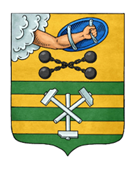 ПЕТРОЗАВОДСКИЙ ГОРОДСКОЙ СОВЕТ25 сессия 29 созываРЕШЕНИЕот 16 февраля 2024 г. № 29/25-379О внесении изменения в Решение Петрозаводского 
городского Совета от 19 декабря 2023 года № 29/23-350 
«Об утверждении плана работы Петрозаводского 
городского Совета на 2024 год»На основании Федерального закона от 06.10.2003 № 131-ФЗ «Об общих принципах организации местного самоуправления в Российской Федерации», статьи 23 Регламента Петрозаводского городского, утвержденного Решением Петрозаводского городского Совета от 23.04.2009 № XXVI/XXIX-593, Петрозаводский городской Совет РЕШИЛ:Внести изменение в пункт 1 Плана работы Петрозаводского городского Совета на 2024 год, утвержденного Решением Петрозаводского городского Совета от 19 декабря 2023 года № 29/23-350 «Об утверждении плана работы Петрозаводского городского Совета на 2024 год», заменив в строке 3 слова «Март, 29» словами «Март, 20».ПредседательПетрозаводского городского Совета                                             Н.И. Дрейзис